План проведения недели профилактики ВИЧ/СПИД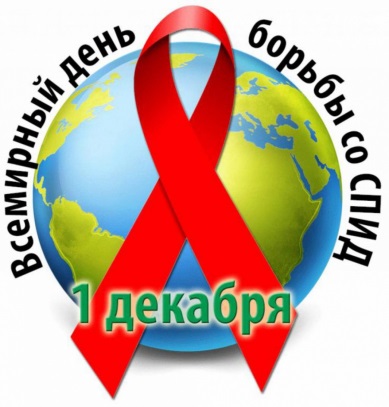 в ГУО «Глинищанская средняя школа имени И.П.Мележа» В плане возможны изменения Заместитель директора по основной деятельности                                  К.А.Марцевич№ п/пНаименование мероприятияСрок исполненияОтветственные1.Лекция “СПИД и его профилактика” (8-11 классы)27.11.2023Ботяновская В.М.2.Конкурс плакатов, рисунков, газет “Остановим СПИД вместе”до 28.11.2023Великоборец Н.Д.Прищеп И.Н.Бешок Л.М.3.Просмотр видеофильма «Что должен знать о ВИЧ каждый?» (7-11 классы)28.11.2023Куган Е.А.Литвин А.В.Цалко А.Н.4.Анкетирование учащихся “Спасение от СПИДа – здоровый образ жизни!” (5-11 классы)29.11.2023Ботяновская В.М.Классные руководители5.Распространение буклетов по профилактике ВИЧ/СПИД29.11.2023Корбит О.Г.Орещенко Н.А.6.Flash mob «Символ надежды»30.11.2023Великоборец Н.Д.7.Занятие в начальной школьной«Детям о ВИЧ»30.11.2023Бешок Л.М.Карась Е.А.Черникова И.М.8.Викторина “Я выбираю здоровье!” (5-7 классы)01.12.2023Гордиенко Г.Н.Бондарь К.П.Куган Е.А.9.Акция «Красная ленточка»01.12.2023Великоборец Н.Д.10. Проведение тематических классных часов в рамках Всемирного дня борьбы со СПИДом. Проведение тематических классных часов в рамках Всемирного дня борьбы со СПИДом. Проведение тематических классных часов в рамках Всемирного дня борьбы со СПИДом.